МИНИСТЕРСТВО ОБРАЗОВАНИЯ И НАУКИ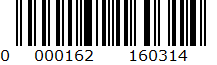 РЕСПУБЛИКИ КАЗАХСТАННАЦИОНАЛЬНЫЙ ЦЕНТР ТЕСТИРОВАНИЯВНЕШНЯЯ ОЦЕНКА УЧЕБНЫХ ДОСТИЖЕНИЙ9 класс(Апробация)КНИЖКА - ВОПРОСНИКВАРИАНТ   162Ф.И.О.   __________________________________________________________Город (Область)  ___________________________________________________Район  ____________________________________________________________Школа ______________________________Класс ________________________Подпись учащегося  _________________2016ВНИМАНИЕ!Книжка-вопросник содержит тестовые задания по предметам:КАЗАХСКИЙ ЯЗЫК и АНГЛИЙСКИЙ ЯЗЫКВремя тестирования – 130 минут (2 часа 10 минут).Начинать отвечать можно с любого предмета.По предмету казахский язык дан 1 текст, к тексту по 5 тестовых задания. Каждое задание требует выбора единственного правильного ответа из пяти предложенных вариантов.В книжке-вопроснике встречаются следующие формы тестовых заданий:задания с выбором одного правильного ответа из пяти предложенных;задания с выбором одного или нескольких правильных ответов из восьми предложенных.Выбранный ответ нужно отмечать на листе ответов путем полного закрашивания соответствующего кружка.Все необходимые расчеты можно производить на свободных местах книжки-вопросника.Нужно внимательно заполнить все секторы листа ответов. После завершения тестирования книжка-вопросник и лист ответов должны быть сданы дежурному по аудитории.Во время тестирования запрещается:Выходить из аудитории без разрешения;Пересаживаться с места на место;Обмениваться материалами тестирования;Использовать сведения, раскрывающие содержание тестов и кодов правильных ответов к ним;Пользоваться информационными материалами, электронными записными книжками, калькуляторами, телефонами и др. средствами коммуникации.КАЗАХСКИЙ ЯЗЫК      Инструкция: «Внимательно прочитайте текст и правильно выполните задания к тексту». Жақсылардың жақсысыБаяғыда бір адам бірнеше бөлмелі жарық, биік, өте әсем үйде тұрыпты. Үйдің айналасы бау-бақша екен. Бір күні оның кішкентай қызы бақшаны, барлық бөлмелерді аралайды. Кірмеген жалғыз ғана бөлме қалыпты. Ол ылғи да жабық тұрады екен. Сонда әкесіне қызы:- Әке, маған жабық тұрған бөлмеге кіруге рұқсат етіңіз. Осы бөлме басқа бөлмелерге қарағанда жақсы ғой деп ойлаймын, - дейді.- Оның дұрыс, қызым. Жақсылардың ең жақсысы сонда. Бірақ сен әлі жассың,  өскенде бұл бөлмені саған берем. Сен оған өмір бойы риза боласың, - деп жауап қайтарады әкесі.Қыз есейіп, бойжеткен атанады. Әкесі қызына жабық бөлменің кілтін береді. Қыз есікті ашқанда, тек ұршық пен кітапты көреді. Қыз әкесіне:- Әке, сен жабық бөлмеде «жақсылардың жақсысы бар» деген едің. Мен ұршық пен кітаптан басқа ештеңе таппадым, - дейді.             - Міне, жақсылардың жақсысы деген – осылар, қызым! Ұршық болса, өнерің жанады.  Ал кітап оқысаң, білімің артады. Жарық дүниеде бұлардан жақсы нәрсе жоқ. Дүниедегі мүліктің бәрі еңбекпен, өнермен, біліммен табылады, - деп түсіндірді әкесі. АНГЛИЙСКИЙ ЯЗЫК      Инструкция: «Вам предлагаются задания с одним правильным ответом из пяти предложенных. Выбранный ответ необходимо отметить на листе ответов путем полного закрашивания соответствующего кружка».  1. Антонимдік қатар.A) Биік-биігірек.B) Ащы-аласа.C) Жұқа-арық.D) Төмен-аласа.E) Жоғары-төмен.  2. Мезгілді білдіретін антонимдік қатар.A) Аспан-жер.B) Киім-кешек.C) Ерте-кеш.D) Қазан-ошақ.E) Орман-тоғай.  3. Ұяң дауыссыздан басталған қосымша.A) Мектептің.B) Қаланы.C) Оқушы.D) Қағаздар.E) Сыныпқа.  4. Жұрнақсыз сөз. A) Сарылау, көгілдір.B) Құстай, жақсырақ.C) Сары, сегіз.D) Біреу, оныншы.E) Білімді, қызықты.  5. Ілік септігіндегі есімдік.A) Бізге.B) Ешкімнің.C) Маған.D) Әлдекімді.E) Өзіме.  6. Қатыстық сын есім.A) Қызыл.B) Жақсы.C) Таулы.D) Сары.E) Жасыл.  7. Заттың, құбылыстың, мезгілдің аты ғана аталып көрсетілетін жай сөйлемнің түрі.A) Жақсыз сөйлем.B) Жалаң сөйлем.C) Жақты сөйлем.D) Толымды сөйлем.E) Атаулы сөйлем.  8. Тұрлаулы сөйлем мүшелері.A) Бастауыш, анықтауыш.B) Баяндауыш, анықтауыш.C) Бастауыш, баяндауыш.D) Толықтауыш, пысықтауыш.E) Пысықтауыш, толықтауыш.  9. «Мақтау» сөзінің синонимі.A) Төбеге көтеру. B) Сөзге келу.C) Тіс жармау.D) Тілге келмеу.E) Сөз байласу. 10. Дұрыс жазылған сөздер қатары.A) Халқы, орны.B) Екіеу, екі.C) Алтыау, алты.D) Халықы, бақыты. E) Жетіеу, жеті. 11. Сөйлемдегі дыбыс және әріп саны сәйкес келмейтін сөздер.Сен мына оюыңды сатасың ба?A) Сен. B) Ба.C) Мына.D) Сатасың.E) Оюыңды. 12. Сұраулық демеулік.A) Көрме ашылды(ма).B) Жақсы жарна(ма).C) Ешкімді алда(ма).D) Далаға бар(ма).E) Облыстық басқар(ма). 13. «Оқыс» сөзінің етіс түрі.A) Ортақ.B) Ырықсыз.C) Өзгелік.D) Өздік.E) Күрделі. 14. Фразеологиялық тіркестің синонимі. Екі езуі екі құлағына жету.A) Тыңдау.B) Ашулану.C) Қуану.D) Достасу.E) Ренжу. 15. Туынды зат есім жасайтын жұрнақ.A) -лар, -лер, - дар, -дер.B) -шық, -гіш, -гер.C) -ның, -нің, -дың, -дің.D) -мын, -мін, -пын, -пін. E) -ға, -ге, -қа, -ке. 16. Кейіпкердің назарын өзіне аудару мақсатында қолданылған сөзі бар нұсқа      A) Қыз есейіп, бойжеткен атанады.      B) Сен оған өмір бойы риза боласың,- деп жауап қайтарады әкесі.      C) Ал кітап оқысаң, білімің артады.      D) - Міне, жақсылардың жақсысы деген – осылар.      E) - Оның дұрыс, қызым. Жақсылардың ең жақсысы сонда. 17. Мәтіннің негізгі идеясына қарама-қарсы мағынадағы мақал-мәтел      A) Еңбегіне қарай өнбегі.      B) Еңбек еткен – емерсің,           Ерінбесең – жеңерсің.      C) Еңбек ет те міндет ет.      D) Кәсіп, кәсіп түбі – нәсіп.      E) Жалқаулық жаман ауру. 18. Мәтіндегі «жақсылардың жақсысы»     A) Жарық бөлме, жабық бөлме.     B) Әсем үй, жабық бөлме.     C) Ұршық, кітап.     D) Ата-ана, ас.     E) Бау-бақша, байлық. 19. Мәтінде кездесетін адамның жас атауы      A) Бала      B) Бозбала      C) Қыз      D) Бойжеткен      E) Сәби20. Негізгі ой айтылған сөйлемді A) Баяғыда бір адам бірнеше бөлмелі жарық, биік, өте әсем үйде тұрыпты. Үйдің айналасы бау-бақша екен.B) Жақсылардың ең жақсысы сонда. Бірақ сен әлі жассың,  өскенде бұл бөлмені саған берем. Сен оған өмір бойы риза боласың.C) Әкесі қызына жабық бөлменің кілтін береді. Қыз есікті ашқанда, тек ұршық, кітапты көреді.D) Әке, маған жабық тұрған бөлмеге кіруге рұқсат етіңіз. Осы бөлме басқа бөлмелерге қарағанда жақсы ғой деп ойлаймын.      E) Дүниедегі мүліктің бәрі еңбекпен, өнермен, біліммен табылады. ТЕСТ ПО ПРЕДМЕТУ КАЗАХСКИЙ ЯЗЫК ЗАВЕРШЁН     Инструкция: «Вам предлагаются задания с одним правильным ответом из пяти предложенных. Выбранный ответ необходимо отметить на листе ответов путем полного закрашивания соответствующего кружка».  1. Правильно написано существительное:A) Mouses.B) Mans.C) Foxen.D) Women.E) Childrens.  2. Буква “u” читается отлично от других слов:A) useB) busC) studentD) suitE) tube  3. Дополните предложение существительным в притяжательном падеже.This is her … dress.A) sister’B) sistersC) sisterD) sisters’sE) sister’s  4. Выберите правильное притяжательное существительное во множественном числе:A) Тhe Evans` the carB) Тhe Evans`s the carC) Тhe car of Evans’sD) Тhe Evans` carE) Тhe Evans car  5. Выберите глагол в форме Present Continuous:A) Are play.B) Are playing.C) Are playind.D) Are plays.E) Are played.  6. Выберите правильную форму глагола.He cut his finger when he … the potatoes.A) am peelingB) was peelingC) are peelingD) will peelE) have peeled  7. Найдите правильный ответ.He knew that she … chess at 5 o’clock.A) was playingB) is playingC) playsD) were playingE) played  8. Выберите правильное отрицание:He  ___ German.A) did not to learnB) does not learn	C) does not to learnD) not to learnE) do not learn 9. Правильная форма глагола:I have watched TV every night recently. I never … to do it before.A) is usedB) be usedC) usedD) have usedE) use 10. Найдите правильный ответ.If you … me a poem, I’ll recite it at the concert.A) had writtenB) has writtenC) will writeD) have writtenE) write 11. Какое предложение соответствует правильному выбору косвенной речи:“I will promise I’ll write to you as soon as I arrive, Samat,” said Asem.A) Asem promised Samat that she would write to him as soon as she will arrive.B) Asem promised Samat that she would write to him as soon as she arrives.C) Asem promised Samat that she would write to him as soon as she arrived.D) Asem promised Samat that she would write to him as soon as she would arrive.E) Asem promised Samat that she will write to him as soon as she arrives. 12. Правильно написанное слово:A) Especeally.B) Especially.C) Especilly.D) Especialy.E) Ecpecially. 13. Найдите лишнее слово в данном тематическом ряду.A) jokes.B) funny.C) humour.D) ride.E) comedies. 14. Выберите правильную форму глагола в страдательном залоге.He … a ticket to the concert.A) was givenB) givenC) have been givenD) were givenE) be given 15. Дополните предложение нужным словом: He went  __ every morning. It’s useful for health.A) was readingB) was paintingC) drawingD) runningE) is meeting 16. Правильный ответ.You must … it at once.A) didB) doC) doesD) doneE) to do 17. Выберите правильный вариант:I ____ a letter now.A) am writingB) is writingC) wroteD) am writeE) write 18. Найдите правильный вариант сказуемого.They … a sightseeing tour about the city.A) was takenB) takesC) tookD) to takeE) taken 19. Найдите правильный предлог.I come home … foot.A) byB) forC) onD) inE) with 20. Выберите правильный вариант местоимения.I haven’t written … exercise yet.A) our.B) these.C) my.D) mine.E) some. 21. Поставьте предложение в отрицательную форму.Go to the river.A) No go to the river.B) Not go to the river.C) Go no to the river.D) Go not  to the river.E) Don’t go to the river. 22. Выберите суффикс порядкового числительного:A) –ist.B) –teen.C) –ty.D) –th.E) – ful. 23. Часть речи выделенного слова.He has a very tiring job.A) Наречие.B) Существительное.C) Глагол.D) Числительное.E) Прилагательное. 24. Закончите предложение: They never … listen to pop music. A) did used toB) use toC) usedD) used toE) didn’t used25. Правильный вариант употребления оборота used to do:A) We used to lived in the country every summer.B) I used to being interesting in music.C) He used to play tennis well.D) He is used to read a lot at school.E) My sister use to become a doctor.      Инструкция: «Вам предлагаются задания, в которых могут быть один или несколько правильных ответов. Выбранный ответ необходимо отметить на листе ответов путем полного закрашивания соответствующего кружка». 26. Предложение можно закончить фразами: If she had enough money …A) … she would go to Italy.B) … she can play tennis.C) … she would buy a new dress.D) … she went to the cinema.E) … she will miss the bus.F) … she shall be in the USA.G) … she buys a car.H) … she should enter the University. 27. В предложении можно употребить следующие глаголы: There … some roses in the garden.A) wereB) areC) beD) wasE) isF) beenG) haveH) am28. Выберите правильный вариант: If you come  to Kazakhstan…, for entertainment,… you have a rich choice of place to relax.A) offer/seasonB) in winter/ to relaxC) playing/ on holidaysD) to relax/ at weekendsE) read/ in the mountainsF) to relax/ on holidaysG) skiing/ in winterH) in autumn/ festivals29. Выберите имя существительное, образованное от глагола:A) relationB) buildingC) continentD) socialistE) knowingF) socialismG) swimmingH) winter30. Выберите правильную форму глагола ‘to be’:My grandfather … seventy.A) beenB) isC) wasD) hadE) didF) areG) amH) were31. Выберите правильный вариант: If you visit our capital you should go to…A) Baiterek B) the center of the cityC) The Khan ShatyrD) Big BenE) the UralskF) Almaty G) ShymbulakH) Medeu 32. Какие из представленных числительных являются порядковыми:A) eightB) the thirdC) the onethD) the fifthE) the twentythF) the elevenG) the fourtythH) the threeth33. Предложение можно закончить словами: The United Kingdom consists of … .A) Scotland, IrelandB) the City, WestminsterC) the West End, the East EndD) the Strait of Dover, WalesE) Wales, Northern Ireland F) British Isles, WalesG) England, ScotlandH) the English Channel, England34. Замените слово в скобках на модальный глагол: I (was able to) speak English wellA) canB) mustC) may D) shouldE) may notF) could G) mightn’tH) might 35. В предложении Do you want … the new film? необходимо употребить неличную форму глагола:A) watchB) seeingC) seenD) watchedE) sawF) to seeG) seeH) watching36. Правильный вариант сказуемого в предложении My mother … any presents yesterday.:A) has boughtB) not to buyC) shall buyD) doesn’t buyE) buyedF) didn’t buyG) haven’t boughtH) don’t buy37. В предложении необходимо употребить глагол в соответствующей форме: Mark used (live) alone.A) livingB) livedC) liveD) to be livingE) to liveF) having livedG) have livedH) have living38. Name three parts of London: A) The Tower bridgeB) The West EndC) The Buckingham PalaceD) the CityE) Westminster AbbeyF) Trafalgar SquareG) Downing StreetH) The East End39. Name three airports of London:A) Luton AirportB) Gatwick AirportC) Reagan National AirportD) Astana AirportE) Dulles International AirportF) Thistle Aberdeen AirportG) Heathrow AirportH) Stansted Airport40. Прочтите текст и выполните задание (True/ False):Television has many advantages and disadvantages. First the advantages: it keeps us informed about the latest news. You don't have to buy a newspaper to know about the current news or weather forecast. Secondly, television provides entertainment in the home; you can watch a movie that you like without going to the cinema, or you can enjoy various music channels when you come back home tired. Besides this, it helps us to know more about the world, the people that live in it, and the cultures that they represent. All of these widen people's outlook. On the other hand, television has been blamed for the violent behavior of some young people. The violent movies that are shown on TV affect teenagers badly. In addition, television encourages children to sit indoors, instead of taking exercise. Research shows that in the past two decades, children's interest in reading has decreased by 45%. Some people believe that television has killed the art of conversation. In conclusion, we can say that television has both good and bad features. One thing is sure: it has definitely brought changes to our lives.True / FalseA) It keeps us informed about the wrong information.B) Children's interest in reading has increased by 45%.C) It helps us to know more about the world.D) Television has been awarded the violent behavior of some young people.E) Television has both good and bad features.F) TV provides only news and weather forecast.G) The violent movies that are shown on TV affect well.H) Everybody knows that television has killed the art of conversation. ТЕСТ ПО ПРЕДМЕТУ АНГЛИЙСКИЙ ЯЗЫК ЗАВЕРШЁН